Формат описания урока. Модель «Перевернутый класс»Фамилия Имя Отчество автора Герасимова Светлана ГеннадьевнаТьютор Корноухова Людмила МихайловнаМесто работы МУНИЦИПАЛЬНОЕ БЮДЖЕТНОЕ ОБЩЕОБРАЗОВАТЕЛЬНОЕ УЧРЕЖДЕНИЕ «Средняя школа-интернат № 1 имени В.П. Синякова»Должность учительКласс 6Предмет математикаТема Координатная плоскость (Новая тема)Цель (прописанная через результат): к концу урока каждый ученик будет:знать: что такое координатная плоскость и где она применяется в жизни;уметь (сможет продемонстрировать): называть координаты заданных точек в координатной плоскости; строить точки по заданным координатам.Инструменты проверки достижения результата: 01Math  Критерии/показатели/индикаторы оценки достижения результатов.Критерии 01Math:01Math Разделы 6.08.02, 6.08.03   50% - «3», 70% - «4», 90% - «5». Основные этапы урока и планирование времени на каждый этап:Самостоятельная работа дома 30 минутРабота в классе дистанционно онлайн-урок в Discord.: Начало урока 3 минуты. Урок 31 минута. Завершение урока 1 минута.Организационно-педагогические условия и описание хода урока.САМОСТОЯТЕЛЬНАЯ РАБОТА ДОМАТекст домашнего задания:	Математика 6а кл. 19 маяДомашняя работа «Координатная плоскость». Время выполнения 30 мин.Ребята, посмотрите внимательно на картинки и подумайте, что их объединяет.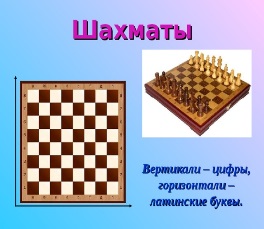 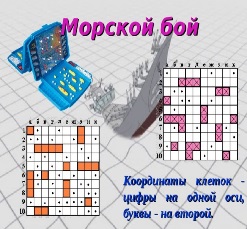 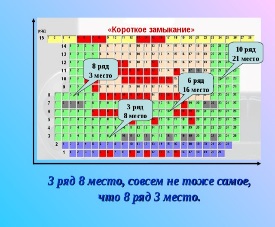 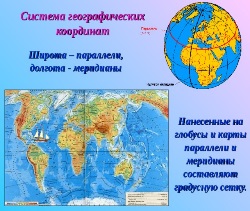 Сегодня вы познакомитесь с математической моделью плана плоскости, который помогает ориентироваться на местности, на шахматной доске, в кинозале и т.д. Эта модель называется «Координатная плоскость».1) Внимательно прочитайте §46 стр 270-273.2) Познакомьтесь с решением примеров 1-4 в  01Math  Раздел 6.08.02 и 6.08.03  ТЕОРИЯ.3) Выполните задания  в  01Math  Раздел 6.08.02 и 6.08.03  ПРАКТИКА.4) Подготовьте вопросы учителю.НАЧАЛО УРОКА Необходимое оснащение: компьютеры, ПО 01Math, Discord.Учитель перед уроком оценивает выполнение учащимися задания в 01Math Разделы 6.08.02, 6.08.03 ПРАКТИКА.УРОК (Дистанционно онлайн в Discord)1) Приветствие. Перекличка. Учитель выясняет, как у каждого работает оборудование (микрофон, наушники). Те учащиеся,  у кого не работает микрофон, будут записывать свои ответы в общий чат. Если у кого-то не работают наушники, учитель будет так же записывать задания, комментарии в общий чат.2) Учитель задает вопросы, какие трудности были при изучении данной темы, есть ли вопросы.3) Учитель отправляет в общий чат задание:  построить координатную плоскость и отметить на ней точки, заданные координатами: (-9;2), (-3;3), (0;8), (3;3), (9;2), (5;-3), (6;-9), (0;-7), (-6;-9), (-5;-3), (-9;2). Соедините точки, в том порядке, в котором они указаны, какая фигура получилась?Учащиеся выполняют задание в тетрадях (5 минут). Учитель просит каждого написать, какая фигура получилась.Сценарий 1. «Галерея»  Домашняя работа выполнена всеми, все справились с заданием в 01Math.Учитель раздает индивидуальные задания (Приложение 1). Учащиеся выполняют задания и отправляют в общий чат получившиеся рисунки.Сценарий 2. Группа 1 (те, кто выполнил д\з) и верно построил фигуру. Самостоятельная работа в 01Math Разделы 6.08.02 и 6.08.03 КОНТРОЛЬНАЯ РАБОТА.Группа 2 (те, у кого процент верно выполненных заданий в 01Math меньше 85%) или (и) получили неверную фигуру. Учитель объясняет построения нескольких точек,  демонстрируя свой экран. Далее учащиеся по очереди комментируют построение  остальных точек. Совместное решение № 1300.ЗАВЕРШЕНИЕ УРОКАУчитель: поставьте «+», кто преодолел трудности в построении точек по заданным координатам. Поставьте «+-», у кого остались затруднения. Д\з: 01Math Разделы 6.08.02 и  6.08.03 ПРАКТИКА. Индивидуальные задания из Приложения 1